 数据助力三星开启艺术家居时代广 告 主：三星电视所属行业：家电执行时间：2020.04.28-11.12参选类别：跨媒体整合类营销背景一、行业洞察：颜值经济、男色经济等新兴模式的涌现，使得中国消费市场产生巨大变革。在这样的背景下，产品差异化小、竞争压力大的传统电视市场面临重大考验，传统电视必须冲出单一功能的桎梏才能重回家庭中心。二、难点挑战：除索尼、夏普等传统高端电视品牌外，国内新兴电子品牌也入局黑电领域令高端市场竞争更为激烈。如何满足消费者个性化需求、开拓新的潜在客群成为品牌亟待解决的问题。营销目标深耕细分领域需求，以特色爆款挖掘用户审美需求，提升高消费女性购买比例，带动品牌整体高端市场增长。策略与创意一、沟通策略：在以男性为主的高端电视市场之外，瞄准有主见、有品味、有格调的高消费女性，通过站外感性种草、明星直播带货，将流量引入淘内，再通过精准的广告投放及内容运营，获取高潜艺术家居人群，以特色高颜值货品带动店铺整体销量。二、定位人群：高消费装修需求人群为主，注重格调的艺术家居人群为辅，一方面提升特色货品销量，另一方面为品牌同系列产品的后续发力奠定良好人群基础。执行过程/媒体表现一、线下及社交平台营销提升特色产品认知人群线下艺术展览吸引品质艺术消费者联动线上。小红书/微博/抖音深度种草，激发消费者口碑自传播，扩大品牌声量，引导站外高潜艺术家居人群回流站内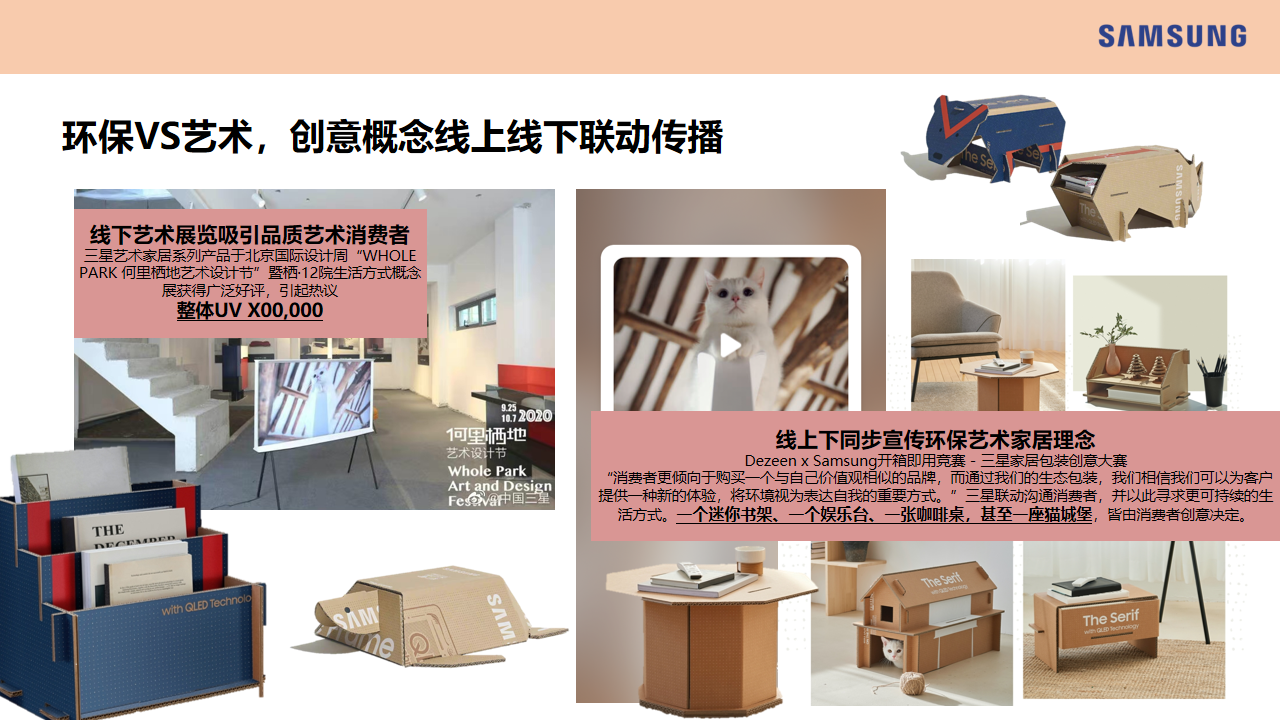 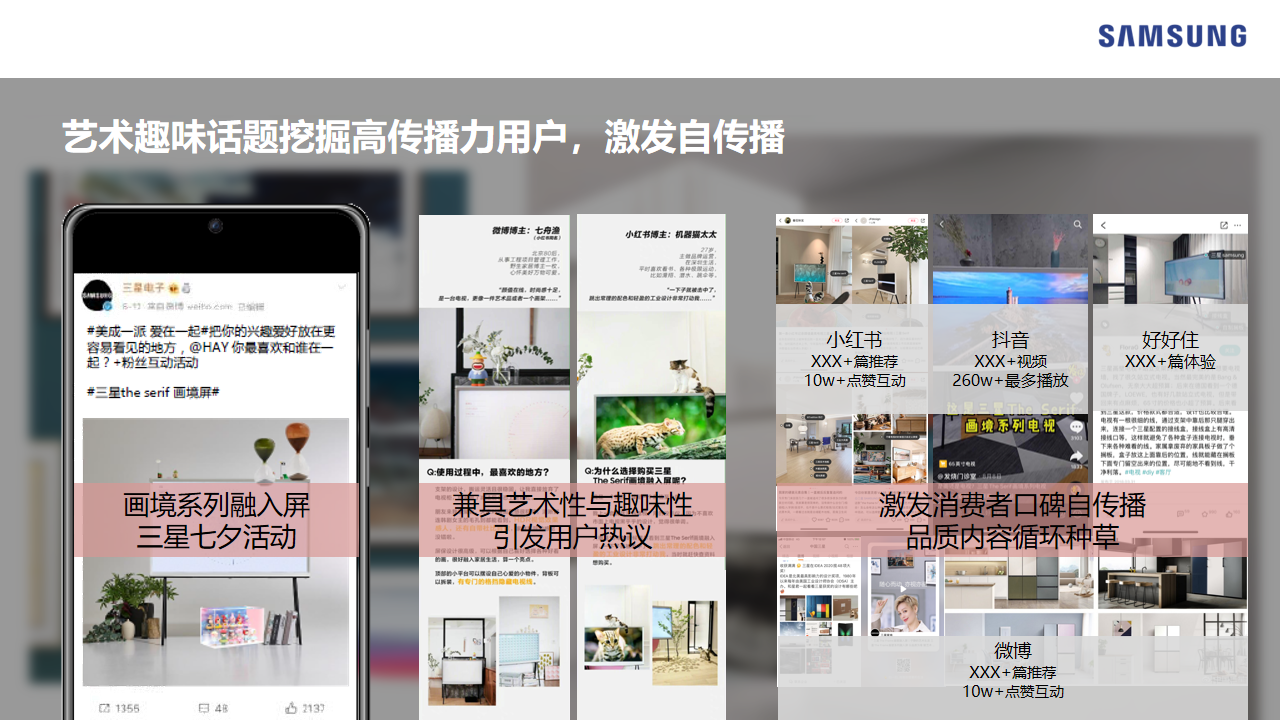 二、站内外精准投放获高消费女性用户青睐艺术家居审美风格的广告素材和使用场景，带来全新的女性消费群体，为品牌注入了新的活力，也为后续系列产品的推出打下坚实基础。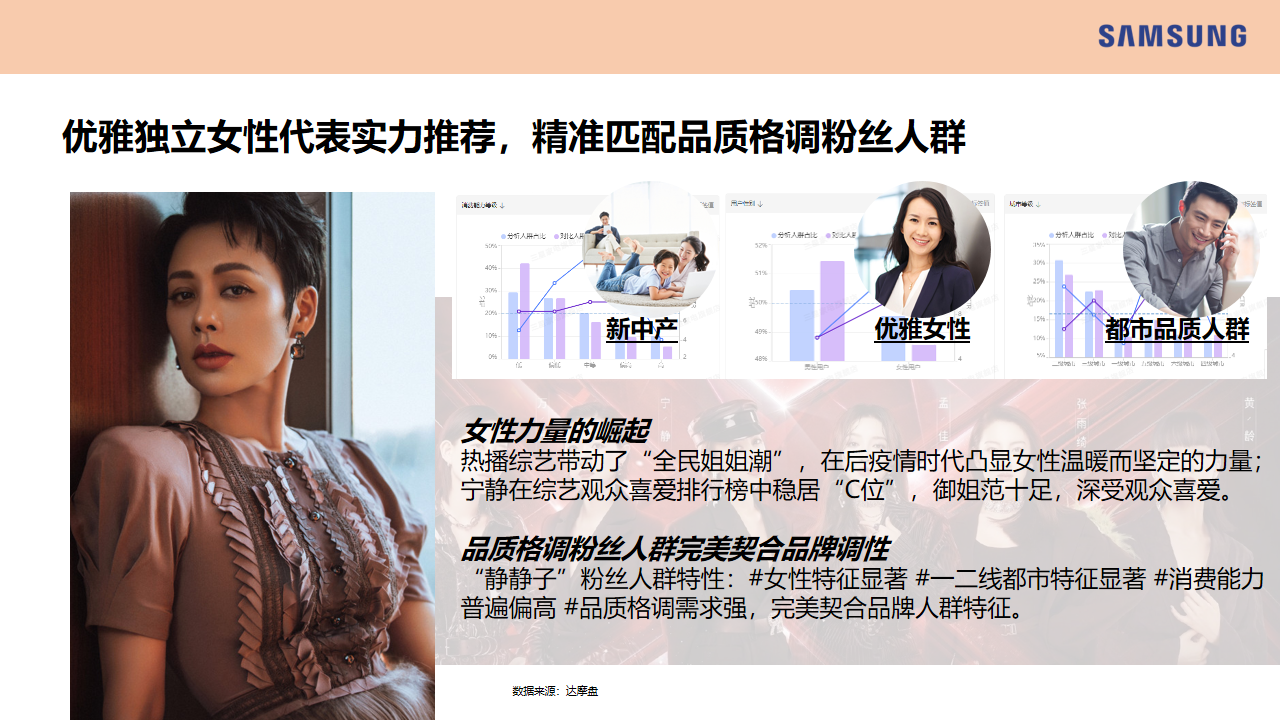 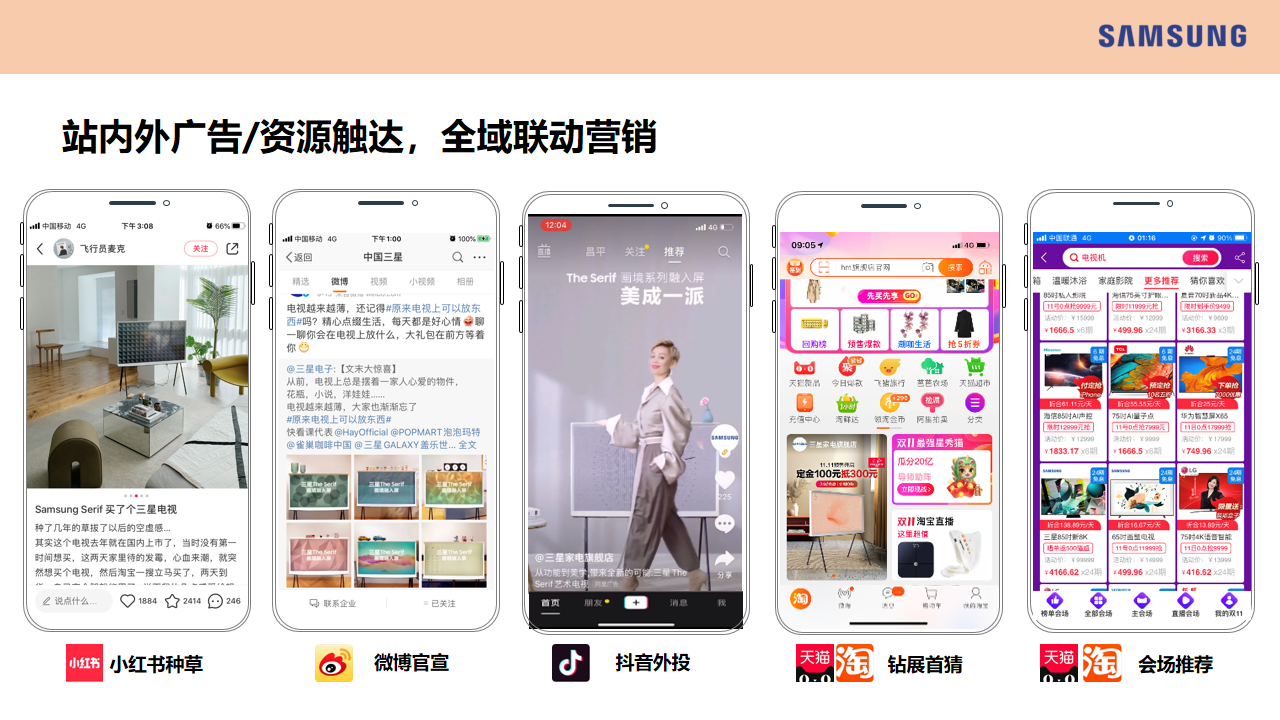 三、以直播、抢红包等方式扩大爆款声量，数据赋能最优触达下，高效承接助力品牌达成效果目标明星直播助力品牌爆款扩大声量，促进爆款销售的同时为品牌积累大量人群资产。数据指导创意匹配，实现最优触达，并通过场景化承接与收割，形成销售闭环。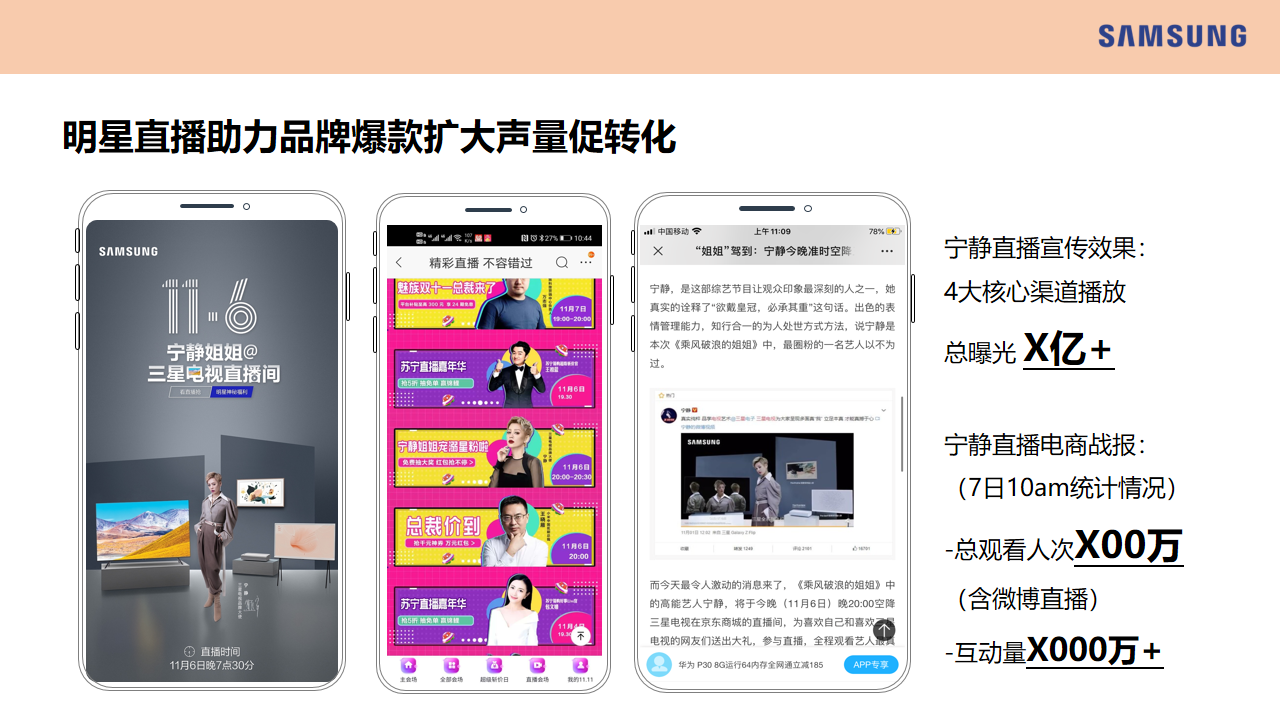 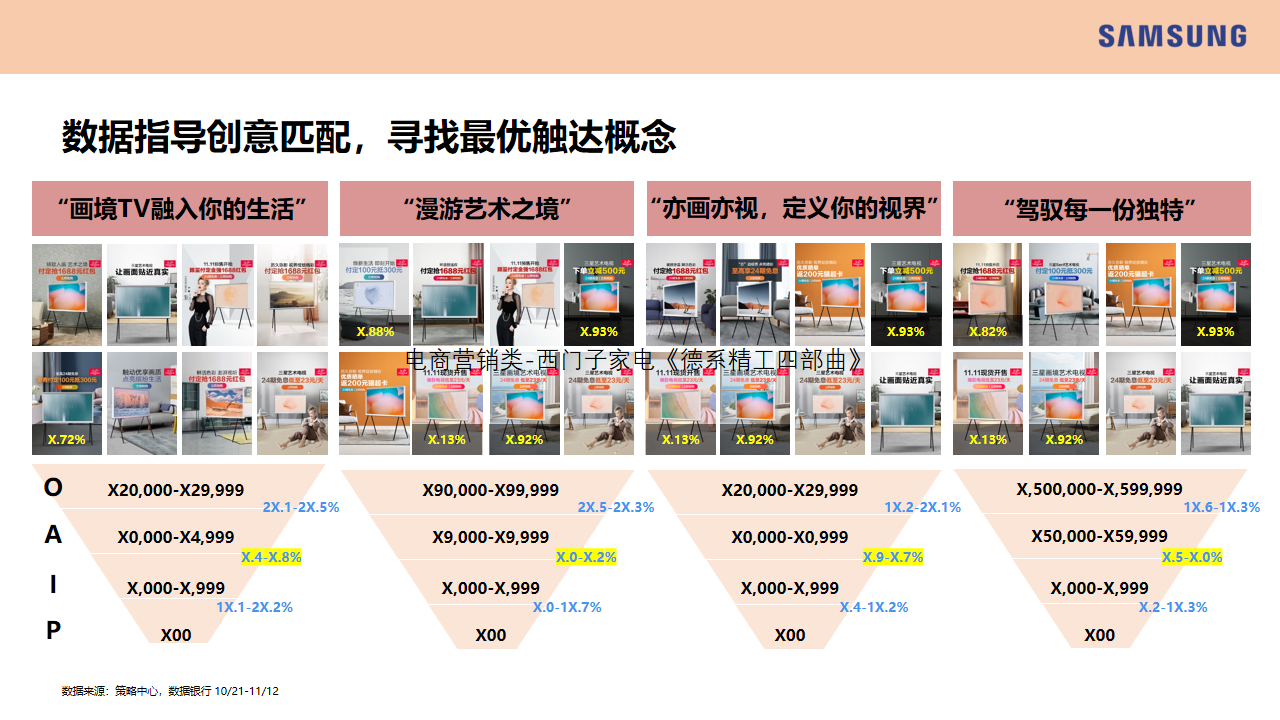 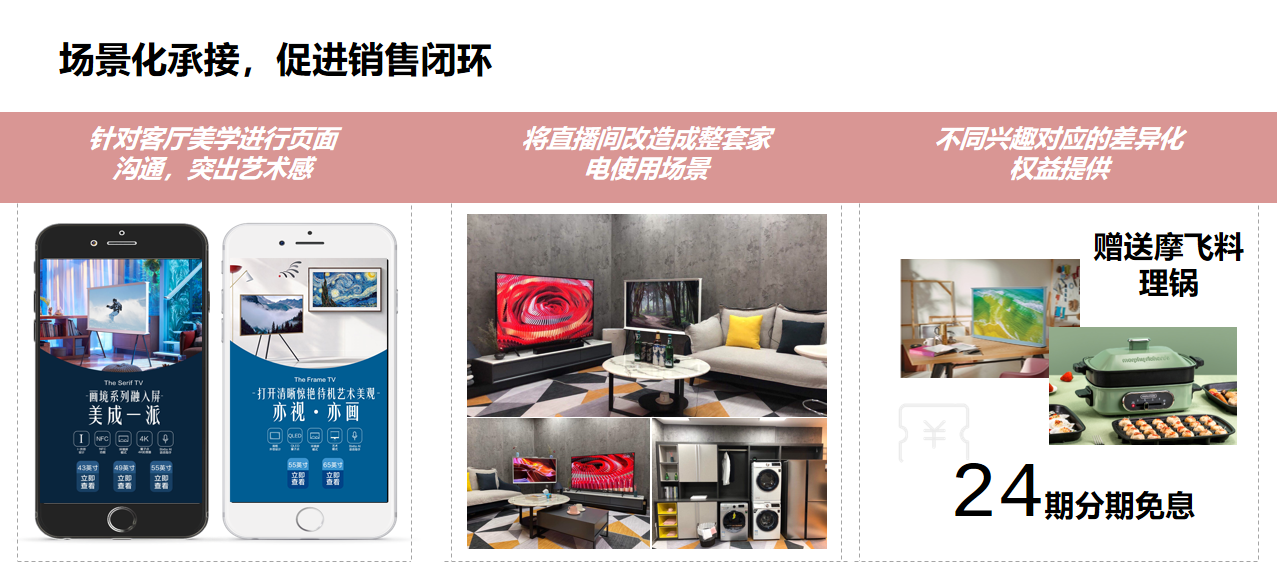 营销效果与市场反馈营销总曝光超X亿；人群资产提升3XX%；特色爆款销量较去年同期增长8XX%；艺术系列家电兴趣人群提升1XX%；全店客单价较去年同期突破式增长。